Nabór uczestnikówdo Projektu systemowego ,Nie Jestem Sam" w 2011 r.współfinansowanego ze środków Unii Europejskiej w ramach Europejskiego 
Funduszu Społecznego Programu Operacyjnego Kapitał Ludzki.Projekt skierowany jest do: osób niepełnosprawnych będących w wieku aktywności zawodowej,zamieszkujących teren Powiatu Polkowickiego,posiadających aktualne orzeczenie o stopniu niepełnosprawności lub orzeczenie równoważne w rozumieniu ustawy o rehabilitacji zawodowej i społecznej oraz zatrudnianiu osób niepełnosprawnych, nieaktywnych zawodowo, zamieszkujących teren Powiatu Polkowickiego.Uczestnicy Projektu będą mogli skorzystać z wielu działań, m. innymi: kursów i szkoleń,zajęć grupowych i konsultacji indywidualnych z doradcą zawodowym,treningów kompetencji i umiejętności społecznych z psychologiem w formie zajęć grupowych i konsultacji indywidualnych,ćwiczeń psychoruchowychuzupełnienia wykształceniaZAPRASZAMY!!!Szczegó
łowe informacje można 
uzyskać w Biurze Projektu 
przy ul. Spółdzielczej 2, 
tel. kont. 76 847 49 52, 
666 93 04 43, 666 98 40 55, 
795 26 27 92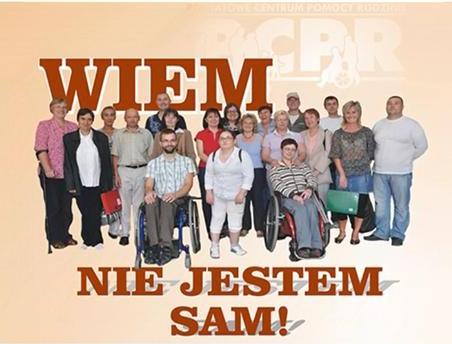 